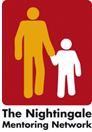 Minutes board Meeting November the 13th, 2023Network Meeting/Conference in February 2024 in Girona During our recent boar meeting discussion, we reviewed the workshop draft from Girona. We agreed that sending the question before the conference will allow members to engage and reflect on them prior to our in-person meeting. Carina will put the txt into the Newsletter. The partners in Girona will be sharing the Conference page link next week. Carina will then e-mail this link to all partners. Next board meeting Our upcoming board meeting is scheduled for Tuesday, the 12th of December, at 11 o´clock./Carina  